ANNEX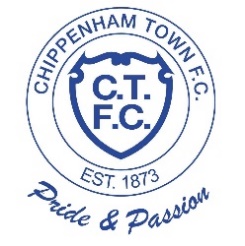 COVID - 19: TRACK AND TRACE REGISTERTo enable Chippenham Town FC to comply with the aims of the Government’s Covid-19 “Track and Trace” programme, each person must register their attendance using the form below. CTFC will retain this for a period of 21 days after which it will be destroyed.Each participant should self-screen prior to arrival at training to ensure they doCTFC FIXTURE							 DATENAME (PLEASE PRINT)(PHONE NUMBER)